ВАХРУШЕВСКАЯ ГОРОДСКАЯ ДУМАСЛОБОДСКОГО РАЙОНА КИРОВСКОЙ ОБЛАСТИПЯТОГО СОЗЫВАРЕШЕНИЕпгт ВахрушиО внесении изменений в Положение о земельном налогеВ соответствии с главой 31 части второй Налогового кодекса Российской Федерации, Федеральным законом от 06.10.2003 № 131-ФЗ «Об общих принципах организации местного самоуправления в Российской Федерации», Уставом муниципального образования Вахрушевское городское поселение Слободского района Кировской области, Вахрушевская городская Дума РЕШИЛА:1. Внести в Положение о земельном налоге, утвержденное решением Вахрушевской городской Думы от 28.11.2019 № 35/190 «Об утверждении Положения о земельном налоге» (далее – положение), следующие изменения:1.1. Подпункт 2.1.2. раздела 2 Положения изложить в следующей редакции:«2.1.2. 0,3 процента от кадастровой стоимости в отношении земельных участков:занятых жилищным фондом и  (или) объектами инженерной инфраструктуры жилищно-коммунального комплекса (за исключением части земельного участка, приходящейся на объект недвижимого имущества, не относящийся к жилищному фонду и (или) к объектам инженерной инфраструктуры жилищно-коммунального комплекса) или приобретенных (предоставленных) для жилищного строительства (за исключением земельных участков, приобретенных (предоставленных) для индивидуального жилищного строительства, используемых в предпринимательской деятельности);».2.  Настоящее решение вступает в силу по истечении одного месяца со дня официального опубликования и распространяется на правоотношения, возникающие с 01.01.2024.3. Опубликовать настоящее решение в официальном печатном издании «Информационный бюллетень».Глава ВахрушевскогоГородского  поселения							М.В. ЕфремовПредседатель Вахрушевской Городской Думы								А.А. Луппов25.01.2024№ 18/92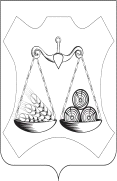 